Alessandra - S J barreiroLeonardo - QueluzMariana - BananalMarina - AreiasRosangela - ArapeíThaila - SilveirasCOMUNIDADE 1. Contextualização da temáticaEste tópico trata dos dados referentes  comunidade o Vale Histórico, trazendo uma análise regional detalhada e uma comparação geral com os dados d São Paulo. As informações analisadas se referem a população rural e urbana do censo de 2010, assim como a estimada pelo  2020, escolaridade, renda e empregos em serviços e em turismo.  2.Fazendo uma análise comparativa dos dados expostos no ráfico, a respeito da região do Vale histórico como um todo, alguns aspectos foram destacados. Primeiramente, observa-se que a maioria da população do vale histórico reside na zona urbana. Em relação a , em média, 34% da população de todos os municípios possuem escolaridade acima do ensino médio. Quanto  atividade econômica, observa-se que em média apenas 8% () da população dos municípios da região estão empregados em serviços, portanto, classificando as cidades em uma escala de maior porcentagem para a menor, tem-se: Arapeí, Silveiras, São José do Barreiro, Bananal, Areias e Queluz. E, ainda sobre atividade econômica, nas cidades analisadas, a média da população que recebe até um salário mínimo é cerca de 22,14%, um valor baixo em comparação com a população inteira, mas se comparada apenas com a população trabalhadora, é um valor que pode ser alto, ou seja, pode ser que grande parte da população dos trabalhadores da região tenham uma renda de até um salário mínimo.Já em relação ao setor de turismo, observa-se que apenas as cidades Bananal e São José do Barreiro possuem pessoas empregadas na área, e uma quantidade bem baixa de pessoas. Quanto  relação da comunidade com o turismo, as cidades Bananal, Queluz e São José do Barreiro são favoráveis ao desenvolvimento da área no município, enquanto em Silveiras eles são desinteressados no assunto, e nas demais cidades não há informações a respeito.Em suma, em relação ao turismo nos municípios do Vale histórico, há algumas questões que devem ser mais investigadas, como se de fato não há empregados na área ou se é uma informação não muito divulgada, já que em muitos casos não foi encontrada. Interessante investigar também o porquê de terem tão poucos empregados na área nas cidades como São José do Barreiro, com apenas oito, e em Bananal, com dezoito, buscando entender se de fato não é uma prioridade no município e como poderiam ser desenvolvidas essas questões para a comunidade. Importante buscar entender também qual é o empecilho que faz com que a comunidade de algumas cidades não seja muito interessada nas discussões de turismo do seu município, como em Silveiras, analisando como é possível melhorar essa visão e trazer a importância do envolvimento de cada uma.Gráfico 1 - Análise regional	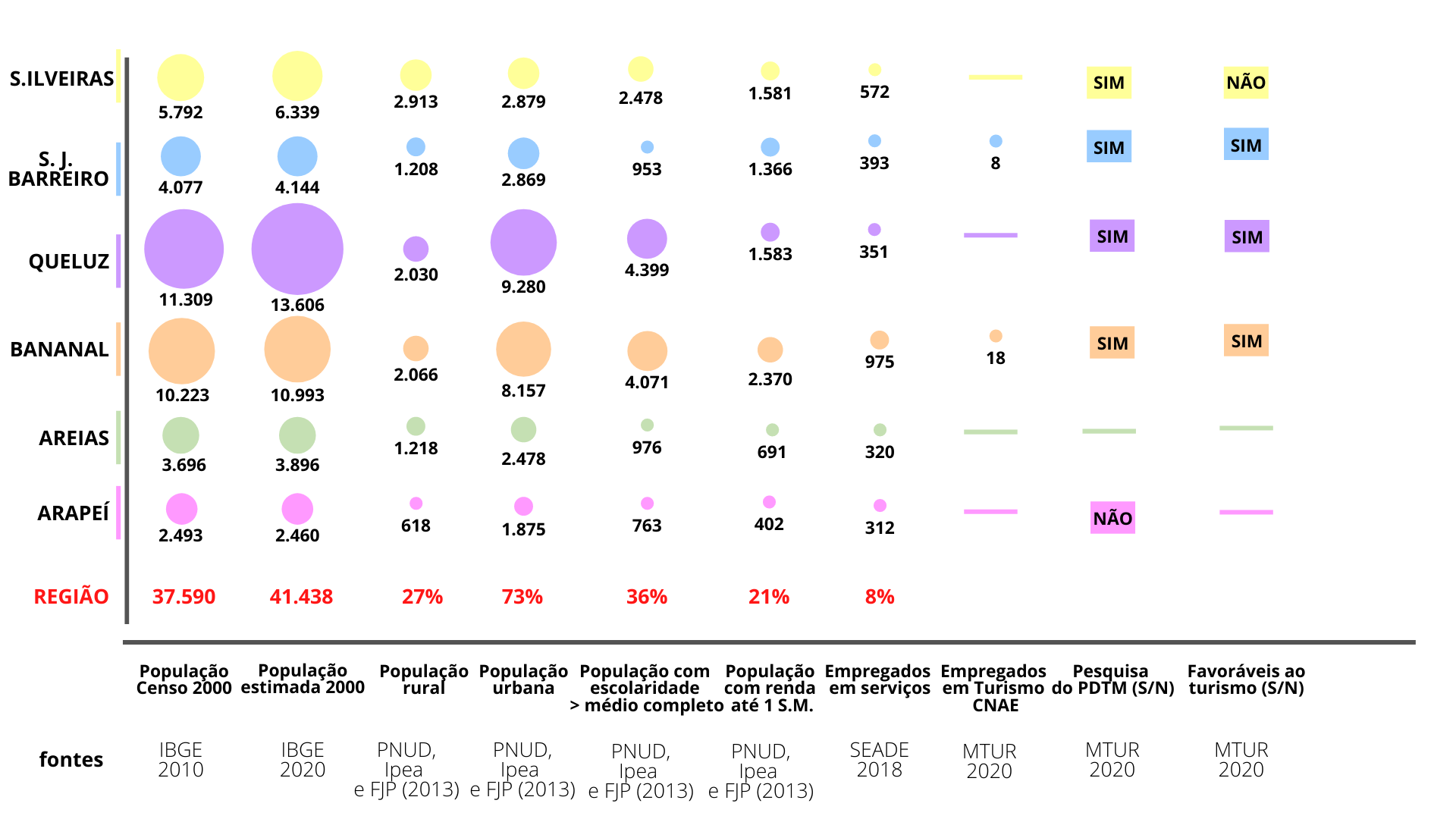 Tabela 1 - Análise comparativa da região com uma visão geral do Estado de São Paulo Fonte: elaborada pelos autores.A partir dos dados do Censo Demográfico (2010), é possível observar pela tabela que a população da região estudada representa uma parcela de 0,09% em relação à população total do stado de São Paulo. Porção esta que, de forma relativamente semelhante, se mantém no tocante aos habitantes estimados no ano de 2020. Por outro lado, nota-se que a quantidade de pessoas que residem em zonas rurais é quase sete vezes maior na região estudada, do que na  São Paulo.Já no que diz respeito às variáveis escolaridade e renda, a análise mostra que, apesar de as populações com escolaridade com ensino médio completo e/ou superior incompleto serem  entre os dois grupos investigados, os valores da renda per capita mensal de até 1 salário mínimo registrados, no ano de 2010, evidenciam uma desigualdade de renda na qual a porcentagem da região estudada que recebe esta quantia mínima obrigatória é três vezes maior do que quando comparada ao valor da unidade federativa paulista. Em termos relativos, é possível inferir que a parcela de pessoas que recebem acima de 1 salário mínimo é menor na região foco deste estudo, em relação à média estadual.Assim, têm-se também que a população ocupada na região estudada com idade de 18 anos ou mais é de aproximadamente 63% (emprego formal), em 2018, na qual desta faixa apenas 12,34% (2.923 empregos) exercem atividade remunerada no setor de serviços. Dado último que se mostra com acentuada diferença em relação aos 76,03% empregos formais ocupados pelo setor de serviços (10.071.848 empregos) no Estado de São Paulo referentes ao mesmo ano. Por fim, no que concerne ao setor de Turismo e as informações obtidas, observa-se uma quantia reduzida de empregos na região: 0,6% se comparado às 4317 pessoas físicas no estado de SP que constam no cadastro dos prestadores de serviços turísticos, Cadastur.Assim, diante do que foi exposto, destaca-se como ponto forte a alta taxa de atividade da população economicamente ativa, ao passo que o percentual dos empregados com renda per capita de até 1 salário mínimo e a falta de dados referentes às ocupações geradas pelo setor turístico são pontos a serem melhorados, mediante investigações mais aprofundadas e ações de desenvolvimento.  REFERÊNCIASIBGE - Instituto Brasileiro de Geografia e Estatística. Panorama Cidades. 2010. Disponível em: <https://cidades.ibge.gov.br/brasil/sp/panorama>. Acesso em: 18 Out. 2020.ATLAS, DO DESENVOLVIMENTO HUMANO NO BRASIL. 2020. Disponível em:<http://www.atlasbrasil.org.br/perfil>. Acesso em: 18 Out. 2020.PAULISTAS, Municípios. Seade Painel Emprego e Rendimento. 2018. Disponível em: <https://painel.seade.gov.br/emprego/>. Acesso em: 18 Out. 2020.BRASIL. Ministério do Turismo. Categorização dos Municípios das Regiões Turísticas do Mapa do Turismo Brasileiro. Disponível em: <http://www.mapa.turismo.gov.br/mapa/init.html#/home>. Acesso em: 18 Out. 2020. BRASIL. Ministério do Turismo. Prestadores de serviços turísticos / CADASTUR. Disponível em: <http://dados.turismo.gov.br/cadastur>. Acesso em: 19 Out. 2020. Dado analisadoRegião estudada(em pessoas)UF - SP (em pessoas)Fonte(s) / AnoPopulação censo 201037.59041.262.199IBGE(2010)População rural10.053 (26,74%)1.676.948 (4,06%)PNUD, Ipea e FJP (2013) / IBGE (2010)População urbana27.538 (73,26%)39.585.25 (95,94%)PNUD, Ipea e FJP (2013) / IBGE (2010)População estimada 202041.438 (↑ 10,24%)46.289.333 (↑ 12,18%)  IBGE(2020)População com escolaridade > médio completo36%37,21%PNUD, Ipea e FJP(2013)População ocupada com 18 anos ou mais e com renda até 1 S.M.7995,41 (33,77%)3.054.591,08 (10,76%)IBGE(2010)Empregados em serviços2.923 empregos10.071.848 empregosSEADE(2018)Empregados em Turismo CNAE264317 MTur (2020) e Cadastur (2020)